Book Creator for iPad Basics Step 1: Choose your layoutTo begin a new book click the + on the home page, select “New Book”Choose how big you want your book to be – portrait, square or landscapeStep 2: Writing your story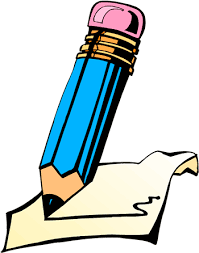 To add TEXT to your book – select the + in the top right corner of the screenYou can use the pen to write with your finger You can the T to type on the iPad keyboardYou can make your words bigger or smaller by taping on them and pulling the corner of the blue boxStep 3: Add pictures to your storyTo add PICTURES to your story – select the + in the top right corner of the screen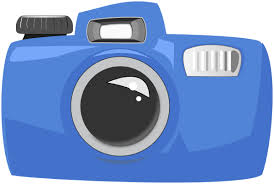 You can press the PHOTO button to add pictures already on your ipad You can press the CAMERA button to take a new picture You can use the PEN to draw a picture Make your pictures bigger or smaller by taping on them and pulling the corner of the blue box Step 4: Saving your story Your story will be saved automatically on Book Creator Step 5: Reading your bookYou can read your finished book in iBook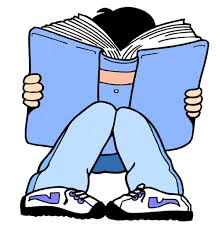 Press the box with the up arrow in the top right cornerSelect “Open in iBook”Fun Stuff to do in Book Creator 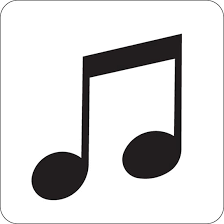 Adding Sound Press the + button at the top right hand corner of the screen Press the music noteYou can press the big red button to record your own voice speaking or singingYou can also add music that is already on your iPad Changing the page colourPress the “i” in a circle at the top right hand corner of the page 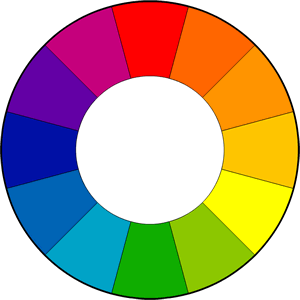 Press on PAGE COLOR and choose the colour you would like for your page Changing the order of pagesPress PAGES at the top left of your screen Hold you finger down on the page until it wiggles Slide the page where you would like it to beWhen you are finished press DONE in the top right of the screen Double tap on a page to go back to your book